    :АРАР                                               № 17                                        РЕШЕНИЕ01 октября 2019  йыл                                                                    01 октября 2019 годаОб отмене решения Совета сельского поселения Чапаевский сельсовет муниципального района Кугарчинский район Республики Башкортостан от03.07.2017 г. №77 «Об утверждении Порядка организации и осуществления приема граждан депутатами Совета сельского поселения Чапаевский сельсовет муниципального района Кугарчинский район Республики Башкортостан»  	Рассмотрев протест  прокуратуры Кугарчинского района №39д от 30.09.2019 года на решение от 03.07.2017 г. №77 «Об утверждении Порядка организации и осуществления приема граждан депутатами Совета сельского поселения Чапаевский сельсовет муниципального района Кугарчинский район Республики Башкортостан» Совет сельского поселения Чапаевский сельсовет муниципального района Кугарчинский район Республики Башкортостан  р е ш и л:     1. Отменить решение от 03.07.2017 г. №77  «Об утверждении Порядка организации и осуществления приема граждан депутатами Совета сельского поселения Чапаевский сельсовет муниципального района Кугарчинский район Республики Башкортостан».     2. Настоящее решение  вступает в силу со дня его официального обнародования на информационном стенде в здании администрации сельского поселения Чапаевский сельсовет. Председатель Совета сельского поселенияЧапаевский  сельсовет  муниципального района Кугарчинский район  Республики Башкортостан                                           _______  Л.В.НазароваБАШ:ОРТОСТАН  РЕСПУБЛИКА№Ы         К(Г!РСЕН РАЙОНЫМУНИЦИПАЛЬ РАЙОНЫНЫ% ЧАПАЕВ АУЫЛ СОВЕТЫАУЫЛ БИЛ!М!№ЕХАКИМИ!ТЕ 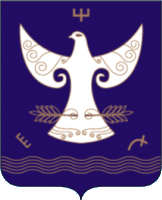 РЕСПУБЛИКА  БАШКОРТОСТАНСОВЕТСЕЛЬСКОГО ПОСЕЛЕНИЯЧАПАЕВСКИЙ СЕЛЬСОВЕТ МУНИЦИПАЛЬНОГО РАЙОНАКУГАРЧИНСКИЙ  РАЙОН453333, Подгорное ауылы, Совет урамы, 35Тел. 8(34789)2-34-25453333, с. Подгорное, ул. Советская, 35Тел. 8(34789)2-34-25